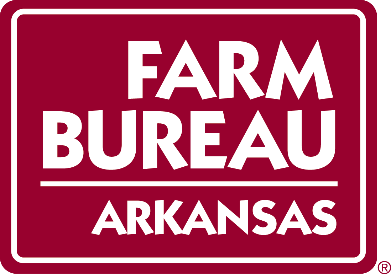 2019 STATE YOUNG FARMERS & RANCHERS COMMITTEEAdam & Sandy Cloninger, Chair		Lonoke Co			District 6Dustin Cowell, Vice Chair				Newton Co			District 3Jeffrey & Julie Tubbs					Craighead Co		District 1Reed Storey								Monroe Co			District 2Robert & Deborah Benedict			Baxter Co			District 3Jason Cranford							Montgomery Co	District 4Michael & Lauren Lee					Faulkner Co		District 5Price & Tiara Boney						Desha Co			District 6Jamey & Sara Allen						Grant Co			District 7